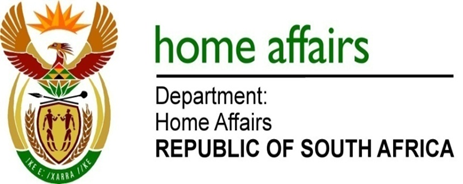 NATIONAL ASSEMBLYQUESTION FOR WRITTEN REPLYQUESTION NO. 2578DATE OF PUBLICATION: FRIDAY, 1 SEPTEMBER 2017 INTERNAL QUESTION PAPER 31 OF 20172578.	Ms H O Hlophe (EFF) to ask the Minister of Home Affairs:When are the application dates (a) opening and (b) closing for the board positions of all entities and councils reporting to her?														NW2882E											REPLY:The entities responded as follows:Electoral Commission (a-b) The Electoral Commission does not have a Board. It has a Commission whose composition is described in section 6 of the Electoral Commission Act (51 of 1996). The Commission is not the equivalent of a Board.Government Printing Works(a-b)	The Government Printing Works does not have a Board. GPW is currently a National Government component established as such in 2009 in accordance with section 7(5)(c) of the Public Service Act, 1994 (Proclamation No. 103 of 3 June 1994) (“Public Service Act”) and listed in Part A of Schedule 3 to that Act.Remarks: 					Reply: Approved / Not Approved Mkuseli Apleni				Prof. Hlengiwe Mkhize, MPDirector-General				Minister of Home AffairsDate:						Date: 	